Verejný obstarávateľ: UNIVERZITNÁ NEMOCNICA BRATISLAVAPažítková 4, 521 01 Bratislavazákazka S NÍZKOU HODNOTOU(§ 117 zákona č. 343/2015 Z.z. o verejnom obstarávaní a o zmene a doplnení niektorých zákonov v znení neskorších predpisov (ďalej len „zákon“)VÝZVA NA PREDKLADANIE PONÚKPredmet zákazky:       „Dopravná koncepcia - UNB Nemocnica Ružinov“[Názov tovaru/služby ktorý/á je predmetom zákazky]V Bratislave, 11/2017Výzva č.: R1-9/ 225 / 2017               OBSAH VÝZVYČASŤ A 	 POKYNY PRE UCHÁDZAČOV  I.  VŠEOBECNÉ INFORMÁCIEIdentifikácia verejného obstarávateľaPredmet zákazkyKomplexnosť dodávky – Rozsah a úplnosť zákazkyZdroj finančných prostriedkovTyp zmluvyMiesto a termín plneniaVariantné riešeniePlatnosť ponukyNáklady na ponukuPodmienky zrušenia súťažeII.  KOMUNIKÁCIA, DOROZUMIEVANIE A VYSVETĽOVANIEKomunikácia a dorozumievanie medzi verejným obstarávateľom a uchádzačom alebo záujemcomVysvetľovanie podmienok súťažeObhliadka miesta plneniaIII.  PRÍPRAVA PONUKYJazyk a predkladanie ponukyMena a ceny uvádzané v ponukeVyhotovenie ponukyObsah ponukyIV.  PREDKLADANIE A OTVÁRANIE PONÚKPredkladanie ponukyMiesto a lehota na predkladanie ponúkMiesto otvárania a hodnotenia ponúkPodmienky zrušenia výzvyV.  VYHODNOTENIE PONÚKPreskúmanie ponúk Cena a kritéria na vyhodnotenie ponúkVysvetlenie ponukyVI.  PRIJATIE ZMLUVYUzavretie zmluvyVII. DÓVERNOSŤ A ETICKÉ PODMIENKYDôvernosť procesu verejného obstarávaniaEtické podmienkyČASŤ B 	OPIS PREDMETU ZÁKAZKY ČASŤ C	SPÔSOB URČENIA CENY A OBCHODNÉ PODMIENKY DODANIA        PREDMETU ZÁKAZKYČASŤ D	PODMIENKY ÚČASTI UCHÁDZČOVČASŤ E 	KRITÉRIÁ NA HODNOTENIE PONÚK A SPôSOB ICH UPLATNENIA	ČASŤ F     	Návrh uchádzača na plnenie kritérií na hodnotenie ponúkČASŤ   APOKYNY PRE UCHÁDZAČOVI. VŠEOBECNÉ INFORMÁCIE1. 	Identifikácia verejného obstarávateľa	Názov organizácie:		Univerzitná nemocnica Bratislava	Sídlo organizácie:		Pažítková 4, 821 01 Bratislava	IČO:		31 813 861Zastúpená: 		Radou riaditeľovBankové spojenie: 	Štátna pokladnicaČíslo účtu: 		IBAN SK58 8180 0000 0070 0027 9808Kontaktná osoba: 		Ing. , Ing. Arch. Jiří Zlámal- vo veci predmetnej výzvy		Ing. Alena Mitschová- vo veci technických informáciíTelefón: 		+421 2 48 234 973				+421 918 535 334E-mail:  			zlamalg@unb.sk				alena.mitschova@ru.unb.sk(ďalej len „verejný obstarávateľ“ alebo „objednávateľ“ 2.	Predmet zákazky„Dopravná koncepcia - UNB Nemocnica Ružinov“Špecifikácia predmetu zákazky:Predmetom zákazky je vyhotoviť projektovú dokumentáciu o organizácií vnútro areálovej dopravy spolu s riešením kompletného dopravného systému  v rátanie statickej dopravy.Realizácia plnenia predmetu zákazky sa požaduje tak, aby bola zabezpečená a umožnená štandardná prevádzka príslušného zdravotníckeho zariadenia a  nedošlo k obmedzeniu prevádzky nemocnice ako celku.Spoločný slovník obstarávania(CPV)71311200-3 Poradenské služby pre oblasť dopravných systémov71242000-6 – Príprava projektov a návrhov, odhad nákladovPredpokladaná hodnota zákazky (PHZ)Celková maximálna predpokladaná cena: 				29.700,- EUR bez DPH.(viď. Opis predmetu zákazky)3.  Komplexnosť zákazky - Rozsah a úplnosť zákazky3.1 Predmet zákazky nie je rozdelený. 4.  Zdroj finančných prostriedkovPredmet zákazky bude financovaný z kapitálových zdrojov verejného obstarávateľa vyčlenených na tento účel.Preddavok ani zálohová platba sa nebude poskytovať.Vlastná platba bude realizovaná formou bezhotovostného platobného styku prostredníctvom finančného úradu verejného obstarávateľa, po dodaní predmetu zákazky, v súlade s uzavretou zmluvou o dielo, na zhotoviteľom vystavenú faktúru, ktorej splatnosť je minimálne 30 dní.5. Typ ZmluvyVýsledkom verejného obstarávania bude uzavretie zmluvy o dielo medzi verejným obstarávateľom a jednou fyzickou alebo právnickou osobou - úspešným uchádzačom verejného obstarávania (ďalej len „uchádzač“), uzatvorenej v súlade s ustanoveniami Obchodného zákonníka v znení neskorších predpisov, ako formy zadávania zákazky.  6.  Miesto a termín plneniaMiestom plnenia je sídlo verejného obstarávateľa.Miestom riešenia predmetu zákazky je pracovisko UNB Nemocnica Ružinov, Ružinovská 6, Bratislava 826 06.Termínom plnenia sa rozumie doba vyhotovenia diela. Bude sa vyžadovať sa čo najskorší termín vyhotovenia diela, (lehota bude uchádzačom uvedená v návrhu zmluvy na predmet zákazky) od nadobudnutia účinnosti zmluvy.Zmluva sa uzavrie na dobu určitú, do vyhotovenia diela.7.  Variantné riešenieNeumožňuje sa predkladať variantné riešenie. 8.  Platnosť ponukyPonuky zostávajú platné počas lehoty viazanosti ponúk do júla 20189.  Náklady na ponukuVšetky výdavky spojené s prípravou a predložením ponuky znáša uchádzač bez akéhokoľvek finančného nároku voči verejnému obstarávateľovi.Doručené ponuky sa uchádzačovi nevracajú, ale zostávajú u verejného obstarávateľa, ako súčasť dokumentácie verejného obstarávania.10.  Podmienky zrušenia súťažeVerejný obstarávateľ si vyhradzuje právo neprijať ponuku v prípade, ak bude neregulárna alebo inak neprijateľná pre verejného obstarávateľa, alebo sa zmenili okolnosti, za ktorých sa táto súťaž vyhlásila a nebolo ich možné vopred predpokladať.Verejný obstarávateľ si vyhradzuje právo zrušiť vyhlásený postup verejného obstarávania a neprijať ani jednu ponuku v prípade neobvykle nevýhodných zmluvných podmienok alebo nevýhodnej cenovej ponuky uchádzačov. Vyhradzuje si právo súťaž zrušiť, ak predložené ponuky prekročia jeho finančné limity. II.  komunikácia, Dorozumievanie a vysvetľovanie11.  Komunikácia a dorozumievanie medzi verejným obstarávateľom a uchádzačom alebo záujemcomKomunikácia a iné dorozumievanie (ďalej len „informácie“) medzi verejným obstarávateľom a uchádzačmi alebo záujemcami sa uskutoční výhradne prostriedkami, ktorými je možné trvale zachytiť ich obsah, písomnou formou (poštovou zásielkou, faxom, elektronickou poštou alebo osobným doručením).12.  Vysvetľovanie podmienok súťaže12.1	V prípade potreby vysvetliť údaje uvedené vo výzve, môže ktorýkoľvek z uchádzačov podľa bodu 11. požiadať o ich vysvetlenie priamo u zodpovednej osoby na adrese uvedenej v bode 1. týchto podkladov výzvy.13.  Obhliadka miesta plneniaObhliadka miesta plnenia pre uskutočnenie kvalitnej a obsahovo zodpovedajúcej RPD je potrebná. Verejný obstarávateľ považuje za povinnosť záujemcov zúčastniť sa obhliadky miesta uskutočnenia prác, z dôvodu oboznámenia sa so stávajúcim technickým stavom stavby, aby si sami overili, premerali a  skontrolovali skutočnosť  a získali informácie nevyhnutné na prípravu a spracovanie ponuky. Obhliadka miesta plnenia sa uskutoční v dňoch: 15.11.2017 o 10:00hod.miestneho času.Termín obhliadky a miesto stretnutia je potrebné dohodnúť vopred so zodpovedným pracovníkom  Univerzitnej nemocnice Bratislava: Ing. Alena Mitschová – vedúca OSaP UNB Nemocnica Ružinov,Tel. kontakt - +421 918 535 334Email: alena.mitschova@ru.unb.skVerejný obstarávateľ má za to, že zúčastniť sa obhliadky má každý uchádzač za   povinnosť za účelom oboznámenie sa so skutkovým stavom.  III.  Príprava ponuky14.  Jazyk a predkladanie ponukyCelá ponuka, tiež doklady a dokumenty v nej predložené musia byť vyhotovené v slovenskom jazyku.Uchádzač so sídlom mimo územia Slovenskej republiky, predkladá ponuku v pôvodnom jazyku a súčasne predloží úradný preklad do slovenského jazyka. Doklady pre splnenie podmienok účasti vo verejnom obstarávaní predloží v pôvodnom jazyku a súčasne úradne preložené do slovenského jazyka. V prípade zistenia rozdielov je rozhodujúci preklad do slovenského jazyka.15.  Mena a ceny uvádzané v ponukeNavrhovaná zmluvná cena musí byť stanovená podľa § 3 zákona č. 18/1996 Z.z. o cenách v znení neskorších predpisov. Uchádzačom navrhovaná zmluvná cena bude vyjadrená v  EUR ako štátnej meny Slovenskej republiky bez DPH, sadzbou DPH a cena vrátane DPH.Ak uchádzač nie je platcom DPH, uvedie navrhovanú zmluvnú cenu celkom. Na skutočnosť, že nie je platcom DPH, upozorní v ponuke.16.  Vyhotovenie ponukyDoklady a dokumenty tvoriace obsah ponuky, požadované vo výzve, musia byť v ponuke predložené ako scany originálov alebo úradne overené kópie týchto dokladov alebo dokumentov, pokiaľ nie je určené inak. Originály budú predložené na základe výzvy verejného obstarávateľa úspešnému uchádzačovi.Všetky predložené doklady musia odrážať skutočný stav uchádzača v čase, v ktorom sa zúčastňuje súťaže.Ponuka musí byť vyhotovená a predložená formou scanu na zaslanie emailovou formou tak, že ponuka bola vopred vyhotovená v listinnom a výkresovom originálnom vyhotovení, v písomnej forme( podpísané zodpovedným projektantom a opatrené platnou  pečiatkou odbornej spôsobilosti), vytlačená tlačiarňou počítača alebo napísaná písacím strojom, perom s nezmazateľným atramentom a pod. a následne scanovaná a následne zaslaná elektronickou formou verejnému obstarávateľovi. 17.  Obsah ponukyPonuka vo vyhotovení podľa bodu 16.3 /predložená uchádzačom/ musí obsahovať všetky požadované doklady, dokumenty a vyhlásenia vo forme uvedenej v týchto súťažných podkladoch. Uchádzač nie je oprávnený meniť znenie dokladov a dokumentov, ktorých vzory sú súčasťou týchto súťažných podkladov, je však povinný a zodpovedný za ich správne a pravdivé vyplnenie a pravdivo uviesť všetky údaje týkajúce sa tejto súťažnej ponuky a návrhov na plnenie kritérií pre výber najvhodnejšej ponuky. Ponuka musí byť zostavená podľa nasledujúcich bodov: /a odporúča sa očíslovať listy v ponuke/Identifikačné údaje uchádzača - obchodný názov uchádzača, presná adresa sídla, IČO, DIČ, IČ DPH, číslo účtu a bankové spojenie (IBAN), štatutárny orgán a jeho adresa, respek osoby oprávnenej konať za uchádzača, telefón, fax, email a kontaktná zodpovedná osoba uchádzača pre túto zákazku.Obsah súťažnej ponuky s číslami jednotlivých listov – t.j. kompletný súpis všetkých listov predložených v ponuke.Čestné vyhlásenie uchádzača, podpísané zodpovednou osobou a opatrené pečiatkou organizácie, že uchádzač súhlasí so všetkými podmienkami a požiadavkami verejného obstarávateľa uvedenými vo výzve, že chce za úhradu poskytnúť verejnému obstarávateľovi plnenie pri dodržaní podmienok určených verejným obstarávateľom, bez dodatočného určovania iných osobitných podmienok, a že všetky doklady a dokumenty predložené v ponuke sú úplné a pravdivé.Vyhlásenie uchádzača, že nie je členom skupiny, ktorá predkladá ponuku do tejto súťaže.V prípade, že je uchádzačom skupina, takýto uchádzač je povinný v ponuke predložiť úradne overený doklad podpísaný všetkými členmi skupiny o nominovaní vedúceho člena oprávneného konať v mene ostatných členov skupiny v súvislosti so zadávaním tejto zákazky. Zároveň v tomto doklade každý člen skupiny uvedie záväzok, že dodrží zloženie skupiny ako pri vyhodnocovaní ponúk, tak aj pri realizácii predmetu obstarávania, resp. záväzok vytvorenia právnych vzťahov v prípade prijatia ponuky verejným obstarávateľom.Podmienky účasti  –  doklady a dokumenty k preukázaniu splnenia podmienok účasti týkajúcich sa osobného postavenia, finančného a ekonomického postavenia a technickej alebo odbornej spôsobilosti podľa  § 32,33 a 34  zákona č.343/2015.Návrh zmluvy s uvedením ceny za predmet zákazky, t.j. s uvedením cien podľa návrhu uchádzača, minimálne v jednom vyhotovení podpísaný oprávnenou osobou a opatrený pečiatkou organizácie.      Ponúknutú cenu za predmet zákazky podľa časti „C. Spôsob určenia ceny a obchodné podmienky dodania predmetu zákazky“, tejto výzvy.Návrh na plnenie kritérií na vyhodnotenie ponúk.Harmonogram výrobných výborov. Harmonogram rozpracovanosti projektu a rozloženie výrobných výborov až do odovzdania projektu.Fotokópia dokladu preukazujúceho oprávnenie poskytovať službu, ktorá je predmetom tohto verejného obstarávania.Uchádzač ako súčasť ponuky predloží doklad za minimálne jednu osobu s Autorizačným osvedčením v kategórii Certifikát pre komplexné projektovanie pozemných stavieb/dopravných stavieb vydaný Slovenskou komorou stavebných inžinierov, resp. iný ekvivalentný doklad vydaný v krajine Európskej únie.Uchádzač predloží Osvedčenie za minimálne jedného oprávneného stavebného inžiniera v kategórii Komplexné architektonické a inžinierske služby a súvisiace technické poradenstvo, vydaný Slovenskou komorou stavebných inžinierov, resp. iný ekvivalentný doklad vydaný v krajine Európskej únie.V ponuke uchádzač (Autorizovaný stavebný inžinier, alebo autorizovaný architekt) predloží čestné vyhlásenie, že je/bude poistený v zmysle zákona o autorizácii stavebných inžinierov, nakoľko Verejný obstarávateľ bude požadovať od úspešného uchádzača k podpisu zmluvy uvedené poistenie.Referencie projektov alebo dokumentácií za predchádzajúce 3 roky s rovnakou alebo obdobnou problematikou riešenia vnútro areálových dopravných systémov spolu so statickou dopravou. IV.  Predkladanie a HODNOTENIE ponúk18.  Predkladanie ponukyUchádzač predkladá ponuku formou emailovej pošty na adresu: zlamal@unb.sk.19.  Miesto a lehota na predkladanie ponúk		Lehota na predkladanie ponúk uplynie dňom:  22.11. 2017 o 12:00:00 hod. miestneho času.Ponuka predložená po uplynutí lehoty na predkladanie ponúk uvedenej vo výzve nebude hodnotená.20.  Miesto otvárania a hodnotenia ponúkHodnotenie ponúk uskutoční bez možnej účasti uchádzačov na adrese:Univerzitná nemocnica Bratislava, RiaditeľstvoPažítková 4, BratislavaPodmienky zrušenia výzvyVerejný obstarávateľ si vyhradzuje právo neprijať ponuku v prípade, ak bude neregulárna alebo inak neprijateľná pre verejného obstarávateľa, alebo sa zmenili okolnosti, za ktorých sa táto súťaž vyhlásila a nebolo ich možné vopred predpokladať.Verejný obstarávateľ si vyhradzuje právo zrušiť vyhlásený postup verejného obstarávania a neprijať ani jednu ponuku v prípade neobvykle nevýhodných zmluvných podmienok alebo nevýhodnej cenovej ponuky uchádzačov. Vyhradzuje si právo súťaž zrušiť, ak predložené ponuky prekročia jeho finančné limity. V.  Vyhodnotenie ponúk22.  Preskúmanie ponúk 22.1 	Do vyhodnocovania budú zaradené iba uchádzači, ktorých ponuky:obsahujú všetky náležitosti uvedené v bodoch 16. a 17.,vyhoveli podmienkam účasti vo verejnom obstarávaní uvedeným vo výzve  a v týchto súťažných podkladoch.Platnou ponukou je ponuka uchádzača, ktorá vyhovuje všetkým požiadavkám verejného obstarávateľa a špecifikáciám predmetu zákazky uvedeným vo výzve a zároveň neobsahuje žiadne obmedzenia alebo výhrady, ktoré sú v rozpore s týmito dokumentmi. Uchádzači, ktorí nevyhoveli podmienkam účasti vo verejnom obstarávaní a ktorých ponuky nebudú spĺňať požiadavky verejného obstarávateľa budú vylúčení.Uchádzač môže ponuku alebo niektoré jej časti označiť za dôverné, okrem údajov, ktoré sa zverejňujú.  Informácie, ktoré v ponuke uchádzač vyznačí ako dôverné (nie v zmysle zákona o ochrane utajovaných skutočností) nebudú zverejnené.23.    Cena a kritériá na vyhodnotenie ponúkHodnotiacim kritériom je cena: 100%Cena bude vyhodnocovaná v EUR bez DPH. Cena bude stanovená v EUR bez DPH, % vyjadrenie DPH a cena v EUR s DPH.Cena je dohodnutá ako maximálna a konečná. Je súčtom všetkých nákladov na vyhotovenie a cena zahrňuje  zabezpečenie kladných odborných stanovísk dotknutých orgánov a inštitúcií zo strany úspešného uchádzača počas realizácie diela.Ak uchádzač nie je platiteľom DPH, na túto skutočnosť v ponuke upozorní.24.    Vysvetlenie ponukyVerejný obstarávateľ  môže požiadať uchádzačov aj o písomné vysvetlenie ponúk. Nesmie však vyzývať ani prijať vysvetlenie, ktorým by došlo k zmene ponuky, ktorou by sa ponuka zvýhodnila.24.1 Verejný obstarávateľ v prípade mimoriadnej nízkej ponuky vo vzťahu k predmetu zákazky,  požiada uchádzača o odôvodnenie týkajúce sa tej časti ponuky, ktoré sú pre cenu podstatné. Po písomnom odôvodnení môže komisia pozvať uchádzača na osobnú konzultáciu za účelom vysvetlenia predložených zdôvodnení. VI.  PRIJATIE zmluvy25.  Uzavretie zmluvy Verejný obstarávateľ uzavrie zmluvu s úspešným uchádzačom  verejného obstarávania, ktorého ponuka bola vyhodnotená ako najvýhodnejšia.Platnosť zmluvyZmluva sa uzavrie na dobu určitú, do vyhotovenia a odovzdania diela.VII. Dôvernosť a etické podmienky26.   Dôvernosť procesu verejného obstarávania 26.1 	Informácie, týkajúce sa vyhodnocovania ponúk sú dôverné. 26.2 	Verejný obstarávateľ je povinný zachovávať mlčanlivosť o obchodnom tajomstve a o informáciách označených ako dôverné, ktoré mu uchádzač alebo záujemca poskytol. Na tento účel uchádzač alebo záujemca označí, ktoré skutočnosti sú obchodným tajomstvom. 26.4 	Ponuky uchádzačov, ani ich časti, nebudú použité bez predchádzajúceho súhlasu uchádzačov. 26.5  Uchádzač, ktorého ponuka bude prijatá a s ktorým bude uzavretá zmluva (ďalej len „úspešný uchádzač“), iný dodávateľ, s ktorým je/bude úspešný uchádzač na plnení spolupracovať, dodávatelia úspešného uchádzača vo vzťahu k plneniu uzavretej zmluvy (ďalej len „subdodávateľ“), vrátane ich pracovníkov, budú povinní dodržiavať mlčanlivosť vo vzťahu ku skutočnostiam, zisteným počas plnenia zmluvy/platnosti zmluvy, resp. súvisiace s predmetom plnenia zmluvy. Všetky dokumenty, ktoré úspešný uchádzač alebo jeho subdodávatelia od verejného obstarávateľa obdržia alebo na základe plnenia zákazky vyhotovia v súlade s uzavretou zmluvou, budú dôverné a nebude možné ich použiť bez predchádzajúceho súhlasu verejného obstarávateľa. 27.   Etické podmienky 27.1 	Akákoľvek snaha uchádzača získať dôverné informácie, vstúpiť do nezákonných dohôd s inými uchádzačmi alebo ovplyvňovať verejného obstarávateľa počas vyhodnocovania, kontroly a porovnávania ponúk a pod., bude viesť k vylúčeniu uchádzača. 27.2 	Uchádzač nesmie byť v konflikte záujmov a nesmie mať žiadne prepojenie na ostatných uchádzačov zúčastnených v tomto zadávaní zákazky. ČASŤ B   OPIS PREDMETU ZÁKAZKYPredmet zákazkyNázov:  „Dopravná koncepcia - UNB Nemocnica Ružinov“Opis predmetu zákazkyŠpecifikácia predmetu zákazky: Ministerstvo zdravotníctva SR plánuje rekonštrukciu existujúcej stavby univerzitnej nemocnice Ružinov, v katastrálnom území Ružinov. V súčasnej prípravnej fáze je potrebné vytvoriť si prehľad o organizácií vnútro areálovej dopravy a riešenia statickej dopravy. Preto si Vás dovoľujeme osloviť so žiadosťou o vypracovanie cenovej ponuky na základe zadania:Koncepcia a organizácia vnútro areálovej dopravy podľa grafiky 1*, v členení urgentný príjem, hlavný vstup – nemocničná časť, hlavný vstup - poliklinická časť; určenie stojiska pre taxi; určenie stojiska pre krátkodobé parkovanie (cca 15 áut/15 min), stojisko pre cyklistov; Výstup textová časť  	navrhované riešenia, komentáre, vyhodnotenia, predpokladané náklady dopravných opatrení výkresová časť	organizácia vnútro areálovej dopravy návrh, situácia na podklade ortofotomapy, KN mapy M 1.1 000 pdf. dwg. formátPosúdenie potreby; kapacity a organizácie statickej dopravy pre :súčasný stav, kde rozsah účelových jednotiek je počet lôžok		   848 počet zamestnancov	1 403 študenti			   200     (odhad pre potreby  výpočtu statickej dopravy 				            z celkového počtu študentov v Bratislave 2 961)výhľadový stavsaturáciu kapacity statickej dopravy z bodu ii)Výstup textová časť 	navrhované riešenia, komentáre, vyhodnotenia, predpokladané náklady saturácie statickej dopravy, vyhodnotenie súladu finálneho riešenia umiestnenia statickej dopravy s podmienkami Územného plánu Hlavného mesta SR výkresová časť 	návrh riešenia a situácia dislokácie statickej dopravy na pozemku nemocnice, situácia 			na podklade ortofotomapy, KN mapy M 1.1 000 pdf. dwg. formát * Grafika 1 –  situácia umiestnenia Univerzitnej nemocnice Bratislava Ružinov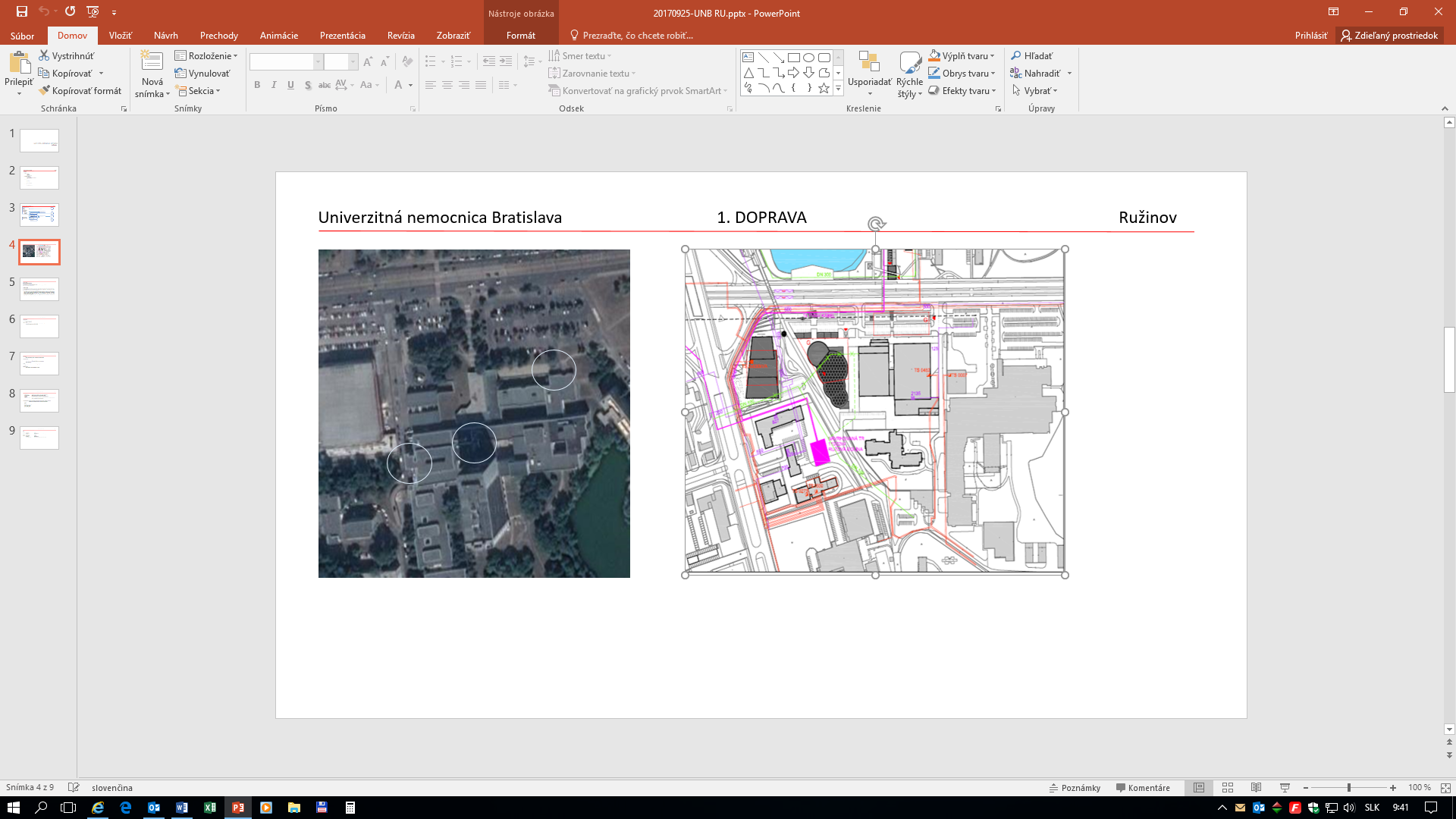 návrh riešenia a Prerokovanie návrhov s Magistrátom Hlavného mesta Bratislava, Katastrálnym úradom, Krajským dopravným inšpektorátom, MČ Ružinov a zapracovanie pripomienok z týchto stretnutí do návrhovDodanie projektovej dokumentácie bude 6 x v tlačenej forme, 1 x elektronicky – PDF, DOC, XLS, DWG, DGN, rozpočet a výkaz výmer vo formáte CENKROS:Realizácia plnenia predmetu zákazky sa požaduje tak, aby bola zabezpečená a umožnená     štandardná prevádzka príslušného zdravotníckeho zariadenia a  nedošlo k obmedzeniu    prevádzky nemocnice. Iná dokumentáciaOdovzdávajúci - preberací protokol pri preberaní dokumentácie spolu  s prílohami všetkých dokladov v zmysle právnych predpisov Slovenskej republiky a súvisiacich noriem a certifikátov.Iné POŽIADAVKY8.1 Technické a personálne zabezpečenieUchádzač zabezpečí dodávku predmetu zákazky vlastným technickým vybavením a personálnym zabezpečením alebo technickým vybavením a personálnym zabezpečením inej osoby bez ohľadu na ich právny vzťah.8.2 Zoznam subdodávateľov a podiel subdodávokV prípade realizácie predmetu zákazky prostredníctvom subdodávateľov, musí byť súčasťou zmluvy „Zoznam subdodávateľov a podiel subdodávok“, ktorý sa stáva neoddeliteľnou prílohou zmluvy o dielo.8.3 Záruky a garancieZáruka na celé dielo je po celý čas jej životnosti od prevzatia diela spolu vrátanie podmienok reklamačného konania v zmysle platného Obchodného zákonníka.ČASŤ CSpôsob určenia ceny a obchodné podmienky dodania predmetu zákazkyCena za dielo musí byť stanovená v zmysle zákona NR SR č.18/1996 Z.z.  o cenách v znení neskorších predpisov, vyhlášky MF SR č.87/1996 Z.z., ktorou sa vykonáva zákon NR SR č.18/1996 Z.z. o cenách v znení vyhlášky MF SR č.375/1999 Z.z.Cena za predmet zákazkyUchádzačom navrhovaná cena bude vyjadrená v EUR.Cenou sa rozumie cena vrátane cla, DPH, dopravy do miesta plnenia, vrátane ostatných nákladov spojených s dodávkou.Uchádzač uvedie cenu za dielo a cenu za dodané dodávky a práce.Cena je dohodnutá ako maximálna a konečná. Je súčtom všetkých nákladov na vyhotovenie diela a výkon inžinierskej činnosti t.j. zabezpečenie kladných odborných stanovísk dotknutých orgánov a inštitúcií zo strany úspešného uchádzača k predmetnej dokumentácii/predmetu zákazky a budú súčasťou dokladovej časti predmetnej dokumentácieCeny uvádzať bez DPH, uviesť % vyjadrenie  DPH, celkovú cenu za dielo s DPH (viď.  ČASŤ F - Návrh uchádzača na plnenie kritérií na hodnotenie ponúk, ktorý uchádzač vyplní).Určenie ceny alebo spôsob jej výpočtu musí byť zrozumiteľný a jasný. Cena za dieloUchádzačom navrhovaná zmluvná cena za dodanie predmetu zákazky (cena za dielo) uvedená v ponuke uchádzača a návrhu zmluvy o dielo, bude vyjadrená ako cena ponuková, ako cenu za dodávku: „Dopravná koncepcia - UNB Nemocnica Ružinov“Výhradnou povinnosťou uchádzača je dôsledne preskúmať celý obsah súťažných podkladov a na základe ich obsahu stanoviť cenu na základe vlastných výpočtov, činností, výdavkov a príjmov podľa platných právnych predpisov. Uchádzač je povinný vziať do úvahy všetko, čo je nevyhnutné na úplné  a riadne plnenie zmluvy o dielo, pričom do svojich zmluvných cien zahrnie všetky náklad spojené s plnením. Upozornenie!Ponuka uchádzača musí obsahovať návrh zmluvy (zmluva o dielo), ktorej predmet tvorí predmet zákazky, podpísaný štatutárnym/štatutárnymi zástupcami uchádzača a opatrený pečiatkou organizácie minimálne v jednom vyhotovení. Návrh zmluvy predložený ako súčasť ponuky uchádzača musí byť v súlade s vlastnou ponukou uchádzača a návrhom uchádzača na plnenie kritérií na hodnotenie ponúk.  V prípade zistenia rozdielov medzi uvedenými dokumentmi bude ponuka uchádzača posudzovaná ako právne neurčitá. Návrh zmluvy o dielo:Uchádzač vyplní:- čl.1 – ods. 1.2 -  Identifikačné údaje, - čl.4 – ods. 4.2 - lehota zhotovenia- či.5 – ods. 5.2 - cena diela, - čl.6. – ods. 6.16 - údaje o zodpovednej osobe zhotoviteľa,- na znak súhlasu s návrhom zmluvných podmienok – dátum, miesto, podpis konateľa a pečiatka zhotoviteľaZ M L U V A   O   D I E L O   č. ......../UNB/2017na zhotovenie  dokumentácie:„Dopravná koncepcia - UNB Nemocnica Ružinov“uzavretá podľa § 536 a nasl. Obchodného zákonníka/ďalej len „Zmluva“/Čl. 1Zmluvné stranyObjednávateľ:		UNIVERZITNÁ NEMOCNICA BRATISLAVA		Sídlo: 			Pažítková 4, 821 01 Bratislava	Zastúpený:		Radou riaditeľov	IČO: 			31813861	IČ DPH:		SK 2021700549		IBAN:			SK58 8180 0000 0070 0027 9808	BIC:			SPSRSKBA	/ďalej len „Objednávateľ“/aZhotoviteľ:		Sídlo:	 Zastúpený:					IČO:		IČ DPH:		IBAN:	Zapísaný v Obchodnom registri Okresného súdu v..............................., Vložka:.................., Oddiel:...........	/ďalej len „Zhotoviteľ“/				Čl. 2Predmet zmluvyZhotoviteľ sa zaväzuje, že vypracuje v rozsahu a za podmienok dojednaných v tejto Zmluve,  a odovzdá Objednávateľovi  dokumentáciu: „Dopravná koncepcia - UNB Nemocnica Ružinov“(ďalej len „dielo“ alebo  „dokumentácia““) s vykonaním výstupnej kontroly, ktorej výstupom je podpísaný a opečiatkovaný Protokol o výsledku výstupnej kontroly, ktorý tvorí neoddeliteľnú súčasť dokumentácie.  Objednávateľ sa zaväzuje, že riadne dokončené dielo bez vád a nedorobkov prevezme, vykoná formálnu výstupnú kontrolu /skontroluje, či boli dodané všetky požadované súčasti diela/ a zaplatí za jeho zhotovenie dohodnutú cenu.    Dokumentácia a všetky jej požadované súčasti budú vypracované osobou odborne spôsobilou pre vykonávanie požadovaných prác.   Predmet plnenia je splnený riadnym vypracovaním a odovzdaním predmetu Zmluvy Objednávateľovi. Odovzdaním diela sa rozumie osobné prevzatie diela povereným pracovníkom Objednávateľa, ktorý svojím podpisom v Protokole odovzdaní a prevzatí diela potvrdí jeho vecnosť/obsah a kompletnosť. Protokol o odovzdaní a prevzatí diela bude tvoriť prílohu zaslanej faktúry za vykonané dielo a následne bude súčasťou dokladovej časti projektovej dokumentácie.Čl. 3Rozsah a obsah predmetu zmluvyPredmet zmluvy bude pozostávať z  dokumentácie v zmysle  Výzvy č.: R1-9/225/2017.3.2     Podrobný opis rozsahu  predmetu zmluvy je uvedený v prílohe – Opis predmetu obstarávania.3.3     Dokumentácia  bude obsahovať:3.3.1   Dokumentáciu konceocie dopravy,ktorá bude dodaná  6 x v tlačenej forme, 1 x elektronicky – PDF, DOC, XLS, DWG, DGN, rozpočtová časť - slepý výkaz výmer/položiek tvoriacich cenu diela (ak sú v koncepcii uvažované stavebné práce- naprkl. úprava alebo výstavba nových odstavných plôch , zmeny komunikačných a dopravných trás a pod.) a prepočet predpokladaných  nákladov vo formáte CENKROS/excel.3.3.2 Inžinierska činnosť  po celý čas realizácie predmetu diela.3.3.3 Zabezpečenie  kompletnej dokladovej časti s patričnými dokladmi k predmetu diela  a kladnými stanoviskami dotknutých orgánov a inštitúcií k predmetu zmluvy o dielo.3.3.4   Rozsah predmetu Zmluvy - dokumentácia v zmysle opisu predmetu zákazky.Čl. 4Čas a miesto plnenia4.1   	Zhotoviteľ je povinný do 7 dní od podpisu tejto Zmluvy zvolať vstupný výrobný výbor za účasti oboch zmluvných strán a budúceho užívateľa, na ktorom sa dohodne harmonogram výrobných výborov, na ktorých bude informovať Objednávateľa o stave rozpracovanosti prác na predmete Zmluvy. 	Zhotoviteľ je povinný zvolať v čase rozpracovanosti predmetu zmluvy o dielo minimálne 3 výrobné výbory.4.2  	Zhotoviteľ sa zaväzuje, že vypracuje a dodá predmet tejto Zmluvy do  ............. dní od nadobudnutia účinnosti zmluvy.4.3	Miestom riešenia  predmetu zákazky je pracovisko Objednávateľa: UNB Nemocnica Ružinov, Ružinovská 6, Bratislava 826 06.Čl. 5Cena dielaCena je stanovená dohodou zmluvných strán podľa zákona č. 18/1996 Z. z. o cenách v znení neskorších predpisov a vyhlášky č. 87/1996 Z. z., ktorou sa vykonáva zákon č. 18/1996 Z. z. o cenách v znení neskorších predpisov a považuje sa za maximálnu cenu (vrátane DPH, poistenia a iných poplatkov).Cena diela vypracovaného podľa čl. 3 tejto Zmluvy:Dokumentácia požadovanom počte vyhotovení Výkon inžinierskej činnosti - zabezpečenie dokladovej časti dokumentáciea/ Cena spolu za projektovú činnosť bez DPH ....................................................  €b/ DPH 20% ..............................................................................................................€c/ Cena diela celkom s DPH ...................................................................................€Cena v EUR s DPH(slovom:.....................................................................EUR../100)5.3	Výška DPH bude fakturovaná podľa platných právnych predpisov aktuálnych v čase odovzdania diela.Objednávateľ neposkytne zhotoviteľovi žiadny preddavok.Zmluvná cena je konečná a nemenná.V dohodnutej cene sú zahrnuté všetky náklady zhotoviteľa spojené so splnením záväzkov podľa Zmluvy vrátane nákladov na dopracovanie dokumentácie a dopravných nákladov.Naviac práce musia byť predkladateľom  písomne zdôvodnené a preukázateľne zdokladovaná ich oprávnenosť a predložené druhej zmluvnej strane na prerokovanie. Naviac práce musia byť pred ich realizáciou odsúhlasené obidvomi zmluvnými stranami a to formou písomného dodatku k tejto zmluve. Za naviac práce s právom Zhotoviteľa na ich zaplatenie sa nebudú považovať také práce a výkony, ktoré Zhotoviteľ pri spracovaní svojej ponuky mal z pohľadu svojej odbornosti kalkulovať do ceny za dielo v rozsahu celého predmetu Zmluvy. Takéto práce a výkony je Zhotoviteľ povinný vykonávať ako súčasť plnenia podľa Zmluvy na vlastné náklady.Každé vopred odsúhlasené naviac práce je Zhotoviteľ povinný oceniť individuálnou kalkuláciou ekonomicky oprávnených nákladov, v súlade so zákonom č. 343/2015 Z. z. o verejnom obstarávaní a o zmene a doplnení niektorých zákonov v znení neskorších predpisov.Čl. 6	Spôsob vypracovania dielaPredmet Zmluvy bude vypracovaný a dodaný v požadovanom počte vyhotovení, ktoré Zhotoviteľ odovzdá Objednávateľovi v rámci dohodnutej ceny, a to podľa čl. 3 a 4 tejto Zmluvy.Pri spracovaní predmetu Zmluvy je Zhotoviteľ povinný dodržiavať schválený harmonogram pracovných rokovaní, podmienky, ktoré sa zaviazal zmluvne plniť, všeobecne záväzné predpisy, technické normy, platné oborové normy a dohody podľa tejto Zmluvy. Ďalej sa bude riadiť záväznými podkladmi Objednávateľa a písomnými dohodami zmluvných strán, ktoré sú výsledkom rokovaní výrobného výboru.Zmluvné strany sa zaväzujú, že pristúpia na zmenu záväzku v súlade so zákonom                                   č. 343/2015 Z. z. o verejnom obstarávaní a o zmene a doplnení niektorých zákonov v znení neskorších predpisov, v prípadoch, kedy sa po uzavretí Zmluvy zmenia východiskové podklady, rozhodujúce pre uzavretie Zmluvy, alebo vzniknú nové požiadavky Objednávateľa, t. j. zmluvné strany posúdia dopad na cenu a termín plnenia.Zhotoviteľ je povinný vykonať dielo na vlastné náklady a bezpečne v čase dohodnutom v zmluve.Zhotoviteľ bude Objednávateľa informovať o stave rozpracovanosti diela na pravidelných pracovných rokovaniach a podľa aktuálnej potreby riešenia čiastkových problémov. Zhotoviteľ je povinný pred začatím prác na projekte aj pred ukončením prác zvolať minimálne 3 výrobné výbory za účasti Objednávateľa. Zhotoviteľ je povinný bezodkladne vyhotoviť zo zvolaných pracovných rokovaní a výrobných výborov zápisnicu, ktorú po odsúhlasení Objednávateľom, podpíšu obidve zmluvné strany.Zhotoviteľ nesmie dielo ako celok odovzdať na zhotovenie inej osobe. Zhotoviteľ je nositeľom diela a zodpovedá Objednávateľovi za celú činnosť pri plnení záväzkov podľa tejto Zmluvy a za porušenie alebo zanedbanie povinnosti svojich poddodávateľov pri realizácii časti diela, t.j.  plnení predmetu tejto Zmluvy.Objednávateľ je oprávnený kontrolovať vykonávanie diela Zhotoviteľom. Nevykonanie kontroly vykonávania diela zo strany Objednávateľa nezbavuje Zhotoviteľa zodpovednosti za vady diela.Objednávateľ sa zaväzuje, že počas plnenia predmetu Zmluvy poskytne Zhotoviteľovi v nevyhnutne potrebnom rozsahu spolupôsobenie spočívajúce najmä v odovzdaní doplňujúcich údajov, spresnení dokladov, vyjadrení a stanovísk, ktorých potreba vznikne v priebehu plnenia tejto Zmluvy. Toto spolupôsobenie nemá vplyv na termín odovzdania diela uvedený v čl. 4 Zmluvy.Zhotoviteľ nie je oprávnený postúpiť práva a záväzky zo Zmluvy na tretiu osobu ako aj svoje pohľadávky voči Objednávateľovi bez predchádzajúceho súhlasu Objednávateľa.Za bezpečnosť a ochranu zdravia pri práci zodpovedá Zhotoviteľ.Vlastníctvo k zhotovenému dielu prechádza na Objednávateľa dňom podpísania zápisu o odovzdaní a prevzatí diela.Zhotoviteľ sa zaväzuje, že v procese verejného obstarávania neodkladne poskytne vysvetlenie na dopyty účastníkov procesu obstarávania.Objednávateľ poveruje zástupcu na rokovanie vo veciach zmluvy a prevzatia predmetu zmluvy v osobe: vedúci/a oddelenia správy a prevádzky UNB Nemocnica Ružinov, osoba:  Ing. Alena Mitschová,  tel.kontakt: +421 918 535 334, email: alena.mitschova@ru.unb.sk.Ďalej objednávateľ poveruje zodpovednú osobu pre záverečné preberanie diela zo strany UNB: Bc. Rastislav Droppa, email: rastislav.droppa@unb.sk.Poskytovateľ poveruje zástupcu na rokovanie vo veciach zmluvy a odovzdania predmetuzmluvy v osobe ... .......................  , kontakt: email:....................., tel.kontakt:............................. .Čl. 7	Platobné podmienkyPodkladom pre úhradu ceny diela bude faktúra vystavená zhotoviteľom po splnení predmetu Zmluvy spôsobom podľa čl. 2, bod 2.4 Zmluvy. Faktúra bude splatná do 30 dní od jej doručenia Objednávateľovi.Právo fakturácie vzniká Zhotoviteľovi odovzdaním a prevzatím diela Objednávateľom.Zhotoviteľ je oprávnený vystaviť faktúru po zapracovaní pripomienok dotknutých orgánov štátnej správy, odborných organizácií a odovzdaní predmetu zmluvy o dielo objednávateľovi bez vád a nedorobkov.Faktúry budú  predložené v dvoch vyhotoveniach. Faktúry spolu s povinnými prílohami budú doručené Objednávateľovi v písomnej podobe do sídla Objednávateľa, faktúry musia spĺňať všetky náležitosti uvedené v zák. č. 222/2004 Z. z. v platnom znení a tiež údaj týkajúci sa názvu a čísla tejto Zmluvy.V prípade, že faktúry nebudú obsahovať dohodnuté náležitosti uvedené v Zmluve, Objednávateľ je oprávnený vrátiť faktúry pred uplynutím lehoty jej splatnosti bez zaplatenia Zhotoviteľovi na doplnenie. Objednávateľ musí uviesť dôvod vrátenia. V takom prípade sa preruší plynutie lehoty splatnosti a nová lehota splatnosti začne plynúť doručením opravenýchj faktúr Objednávateľovi ako rovnopis s označením „oprava“.Prijatím faktúr sa vylučujú ďalšie dodatočne uplatňované cenové nároky Zhotoviteľa.Čl. 8Zodpovednosť za vady, zárukaZhotoviteľ zodpovedá za to, že dielo,v zmysle tejto zmluvy bude spĺňať všetky  parametre požadované objednávateľom.  Záručná doba na premet zmluvy o dielo je po celý čas životnosti  diela.Zhotoviteľ zodpovedá za vady, ktoré má predmet Zmluvy v čase odovzdania Objednávateľovi. Objednávateľ neprevezme dielo, ktoré má vady. Za vady zistené po odovzdaní predmetu Zmluvy zodpovedá Zhotoviteľ iba vtedy, ak boli spôsobené porušením jeho povinnosti.Zhotoviteľ nezodpovedá za vady, ktoré boli spôsobené použitím podkladov prevzatých od Objednávateľa a Zhotoviteľ ani pri vynaložení celej starostlivosti nemohol zistiť ich nevhodnosť, prípadne na ňu upozornil Objednávateľa a ten na ich použití trval.Pre prípad oprávnenej vady dojednajú zmluvné strany právo Objednávateľa požadovať a povinnosť Zhotoviteľa poskytnúť bezplatné odstránenie vady. Zhotoviteľ sa zaväzuje prípadné vady diela odstrániť bez zbytočného odkladu po uplatnení oprávnenej reklamácie objednávateľom, a to malú vadu (malou vadou sa rozumejú drobné pisárske a počtárske chyby) do 3 dní a veľkú vadu do 7 dní od reklamácie, ak nebolo dohodnuté inak.Prípadnú reklamáciu vady plnenia predmetu Zmluvy je Objednávateľ povinný uplatniť bezodkladne po zistení vady v písomnej forme.  Čl. 9Zmluvné pokuty, sankcieZmluvné strany sa dohodli, že ak Zhotoviteľ bude v omeškaní s plnením predmetu Zmluvy, je povinný Objednávateľovi  uhradiť zmluvnú pokutu vo výške 0,05 % z celkovej ceny diela s DPH za každý deň omeškania. Zmluvnú pokutu je Objednávateľ oprávnený jednostranne započítať do ceny diela.Ak je objednávateľ v omeškaní s platením ceny za dielo, môže si u neho Zhotoviteľ uplatniť zmluvný úrok z omeškania vo výške 0,03 % z dlžnej sumy za každý deň omeškania.Zmluvné strany sa dohodli, že ak dielo bude mať také vady, ktoré si vyžiadajú naviac náklady na realizáciu diela, je Objednávateľ oprávnený vyúčtovať Zhotoviteľovi zmluvnú pokutu vo výške 50 % z týchto naviac nákladov vypočítaných podľa doporučeného sadzobníka pre navrhovanie ponukových cien projektových prác a inžinierskych činností (UNIKA) platného v čase vzniku naviac prác, maximálne do výšky ceny diela s DPH uvedenej v čl. 5 Zmluvy.Ak bude zhotoviteľ meškať s odstránením vád v dohodnutom termíne zaväzuje sa zaplatiť objednávateľovi zmluvnú pokutu vo výške 0,05 % z ceny diela s DPH za každý deň omeškania  s odstránením vád. Ak Zhotoviteľ odmietne odstrániť vadu, je Objednávateľ oprávnený toto odstránenie vady zadať inému odborne spôsobilému podnikateľskému subjektu na náklady Zhotoviteľa. Tým nie je dotknuté právo Objednávateľa na zmluvnú pokutu a na  náhradu škody.Zaplatením pokuty nie je dotknuté právo zmluvných strán na náhradu škody.Čl. 10	Zmena záväzku, odstúpenie od zmluvy   Zhotoviteľ sa zaväzuje, že pristúpi na zmenu záväzku, v súlade so zákonom č. 343/2015 Z. z.   o verejnom obstarávaní a o zmene a doplnení niektorých zákonov v znení neskorších predpisov, v  prípadoch, kedy sa po uzavretí Zmluvy zmenia východiskové podklady rozhodujúce pre uzavretie tejto Zmluvy alebo vzniknú nové požiadavky Objednávateľa.Podstatné porušenie Zmluvy má za následok, že oprávnená strana môže od Zmluvy odstúpiť postupom podľa § 345 a nasledujúcich Obchodného zákonníka.   Zmluvné strany za podstatné porušenie zmluvy označujú, ak:Objednávateľ neposkytnutím dohodnutého spolupôsobenia ani v dodatočnej primeranej lehote zmarí Zhotoviteľovi možnosť vykonania diela.Zhotoviteľ poruší povinnosť uvedenú v čl. 6 bod 6.6 Zmluvy.Zhotoviteľ bude meškať s realizáciou a odovzdaním diela o viac ako 15 dní od dohodnutého termínu odovzdania diela.Zhotoviteľ bude vykonávať dielo vadne, v rozpore s dohodnutými alebo určenými podmienkami.Zhotoviteľ nezapracuje v priebehu zhotovenia diela vzniknuté zmeny, ktoré je povinný upraviť dodatkom, lehota plnenia tým nie je dotknutá. Zhotoviteľ poruší povinnosti podľa bodu 6.13 tejto Zmluvy.  Právo zmluvných strán na náhradu škody a zmluvnú pokutu tým nie je dotknuté.Čl. 11Osobitné ustanoveniaZhotoviteľ vyhlasuje, že vzhľadom na finančné plnenie z tejto zmluvy o dielo si je vedomý skutočnosti, že sa požaduje za partnera verejného sektora v zmysle ustanovenia § 2 zákona č. 315/2016 Z.z. o registri partnerov verejného sektora  a o zmene a doplnení niektorých zákonov („ďalej len „ZoRPVS“), a je súčasne zapísaný v registri partnerov verejného sektora (Ďalej len „register“), ktorého správcom a prevádzkovateľom je Ministerstvo spravodlivosti Slovenskej republiky. Zhotoviteľ tiež vyhlasuje, že v prípade, ak bude plniť predmet plnenia tejto zmluvy o dielo prostredníctvom subdodávateľov, ktorí majú povinnosť zapisovať sa do registra v zmysle ZoRPVS , musia byť v čase uzavretia tejto zmluvy o dielo v registri zapísaní. V prípade , ak počas platnosti tejto zmluvy o dielo, dôjde k právoplatnému výmazu subdodávateľa z registra, je zhotoviteľ povinný okamžite ukončiť plnenie tejto zmluvy o dielo prostredníctvom takého subdodávateľa.Za podstatné porušenie tejto zmluvy o dielo v súvislosti s ZoRPVS s právom objednávateľa odstúpiť od tejto zmluvy o dielo sa rozumie:ak dôjde k výmazu zhotoviteľa, ako partnera verejného sektora, z registra počas platnosti tejto zmluvy o dielo;ak je partner verejného sektora(zhotoviteľ) viac ako 30 dní v omeškaní so splnením povinnosti podľa § 10, ods. 2 tretej vety ZoRPVS.3. 	Zhotoviteľ k podpisu zmluvy zmluvnými stranami v zmysle Výzvy R1-9/225/2017, bod č.17 predloží objednávateľovi nasledovné doklady, ktoré tvoria Prílohu č. 5 (doklady) tejto zmluvy o dielo  nasledovné doklady: a) úradne overenú kópiu dokladu preukazujúceho uzatvorené poistenie zodpovednosti za škodu vzniknutú s výkonom činností uchádzača alebo jeho subdodávateľov tretej (inej) osobe, s platnosťou po celú dobu trvania uzavieranej zmluvy o dielo, na poistnú sumu minimálne 50.000,- EUR, b) úradne overenú kópiu dokladov preukazujúcich spôsobilosť podľa § 32 ods. 2 zákona o verejnom obstarávaní, každého subdodávateľa uchádzača. Čl. 12	Všeobecné a záverečné ustanoveniaObjednávateľ je oprávnený použiť dielo iba na účely vyplývajúce z tejto Zmluvy. Jeho iné využitie, najmä prípadné prenechanie na využitie tretím osobám je podmienené výslovným súhlasom Zhotoviteľa. Pokiaľ použije Objednávateľ predmet Zmluvy na iné účely, než ako vyplýva z tejto Zmluvy bez súhlasu Zhotoviteľa, má Zhotoviteľ právo, aby mu Objednávateľ odovzdal celý prospech, ktorý z tohto ďalšieho využitia mal. Týmto dáva Zhotoviteľ súhlas s tým, že Objednávateľ využije čiastkové dielo pre spracovanie vyššieho stupňa projektovej dokumentácie iným odborne spôsobilým Zhotoviteľom.Za porušenie Zmluvy spôsobené vyššou mocou zmluvné strany nezodpovedajú. Pod vyššou mocou chápu zmluvné strany udalosti, ktoré nebolo možné predvídať alebo ak ich aj zmluvné strany predvídali, tieto sa uskutočnili mimo ich vôle a vplyvu, ak tieto plne alebo čiastočne bránili plneniu podmienok tejto Zmluvy. Príkladmi vyššej moci sú prírodné katastrofy, požiare, záplavy, explózie, štrajky, nepokoje, vojny, zásahy štátu alebo zásahy vojenských orgánov. Uvedený výpočet prípadov vyššej moci nie je úplný ani uzavretý.V prípade vyššej moci budú termíny vyplývajúce zo Zmluvy predĺžené o dobu trvania stavu zapríčineného vyššou mocou. V prípade, že vyššia moc bude pretrvávať dlhšie ako jeden mesiac, zmluvné strany sa dohodnú na spôsobe ďalšieho plnenia Zmluvy alebo jej zrušení.Ak nastane prípad vyššej moci, budú sa zmluvné strany navzájom bezodkladne o tejto udalosti informovať písomným oznámením.Prípadné spory súvisiace s touto Zmluvou a vzťahy z nej vyplývajúce sa zmluvné strany pokúsia riešiť mimo súdnou cestou. Ak nedôjde medzi nimi k dohode, predloží sa spor na rozhodnutie miestne príslušnému súdu podľa sídla odporcu.Ak dôjde ku zmene podstatných okolností, ktoré tvoria obsah tejto Zmluvy a Zmluva neobsahuje ustanovenia o spôsobe riešenia zmenenej situácie, sú obe strany povinné pristúpiť k rokovaniam o prispôsobení Zmluvy novým podmienkam.Všetky náležitosti súvisiace s obsahom tejto Zmluvy a medzi zmluvnými stranami touto Zmluvou výslovne neupravené sa riadia Obchodným zákonníkom.   Táto Zmluva nadobúda platnosť dňom jej podpísania ostatnou zo zmluvných strán. □ 	Zmluva je účinná dňom nasledujúcim po dni jej zverejnenia podľa § 47a ods. 1 Občianskeho zákonníka v nadväznosti na § 5a zákona č. 211/2000 Z. z. o slobodnom prístupe k informáciám a o zmene a doplnení niektorých zákonov v znení neskorších predpisov. Túto Zmluvu je možné meniť alebo doplniť len vo forme písomných dodatkov odsúhlasených a podpísaných oboma zmluvnými stranami v súlade so zákonom č. 343/2015 Z. z. o verejnom obstarávaní a o zmene a doplnení niektorých zákonov v znení neskorších predpisov.Zmluva je vyhotovená v piatich vyhotoveniach. Tri vyhotovenia obdrží Objednávateľ, dve vyhotovenia obdrží Zhotoviteľ. Neoddeliteľnou súčasťou Zmluvy súm Prílohy č.1 až č.5.Zmluvné strany vyhlasujú, že obsah tejto Zmluvy je im známy, plne s ním súhlasia, a preto Zmluvu na znak bezvýhradného súhlasu s jej obsahom podpisujú.V ....................... dňa .................	V ........................... dňa ...................................................................				........................................................      Zhotoviteľ						    	  Rada riaditeľov         		  ObjednávateľPrílohy :	Príloha č. 1	Špecifikácia ceny	Príloha č.2 	Harmonogram a postup realizácie predmetu zákazky + s vyznačením termínov výrobných výborovPríloha č.3	Návrh ceny na základe hodinových sadzieb pre naviac prácePríloha č. 4	Zoznam subdodávateľov s podielom subdodávok ( ak sa uplatňuje ) Príloha č. 5 	DokladyPríloha č. 1k zmluve o dieloŠpecifikácia cenyPostup  stanovenia výpočtu ponukovej ceny„Dopravná koncepcia - UNB Nemocnica Ružinov“...................................................................Pečiatka a podpis štatutárneho zástupcu uchádzačaPríloha č. 2k zmluve o dieloHARMONOGRAM  A POSTUP REALIZÁCIE PREDMETU ZÁKAZKY„Dopravná koncepcia - UNB Nemocnica Ružinov“...................................................................Pečiatka a podpis štatutárneho zástupcu uchádzačaPríloha č. 3k zmluve o dieloNÁVRH CENY NA ZÁKLADE HODINOVÝCH SADZIEB PRE NAVIAC PRÁCE  „Dopravná koncepcia - UNB Nemocnica Ružinov“Pre prípadné naviac práce uchádzač uvedie návrh hodinových cenových sadzieb pre tieto naviac práce v zmysle platného Sadzobníka pre navrhovanie ponukových cien projektových prác a inžinierskej činnosti ( UNIKA 2017) bod 2 – Navrhovanie ceny na základe kalkulácie -2.4 Návrh ceny na základe hodinových sadzieb, kde sú uvedené minimálne hodinové sadzby.Výška hodinovej sadzby pre jednotlivé kategórie prác je návrhom samotného uchádzača. Pre jednotlivé kategórie prác uchádzač navrhuje tieto  hodinové sadzby:Vysokokvalifikované koncepčné a koordinačné práce..............................EUR/hod.Veľmi náročné a koncepčné práce.............................................................EUR/hod.Menej náročné práce..................................................................................EUR/hod.Pomocné práce..........................................................................................EUR/hod. ...................................................................Pečiatka a podpis štatutárneho zástupcu uchádzačaPríloha č. 4k zmluve o dieloZoznam subdodávateľov a podiel subdodávok„Dopravná koncepcia - UNB Nemocnica Ružinov“(Povinnosť uchádzača uviesť subdodávateľov a podiel subdodávok - ak najmenej 50 % z hodnoty plnenia podľa ponuky uchádzača, bude uchádzač zabezpečovať subdodávateľom alebo subdodávateľmi)Príloha č. 5k zmluve o dieloDOKLADY„Dopravná koncepcia - UNB Nemocnica Ružinov“...................................................................Pečiatka a podpis štatutárneho zástupcu uchádzačaČASŤ DPODMIENKY ÚČASTI UCHÁDZAČOVInformácie a formálne náležitosti nevyhnutné na splnenie podmienok účasti podľa § 32, § 33, § 34 zákona č.343/2015 Z. z. o verejnom obstarávaní a o zmene a doplnení niektorých zákonov (ďalej len „zákon“)Uchádzač musí vo verejnej súťaži spĺňať nasledovné podmienky účasti (pre danú výzvu postačujú scan kópie):Uchádzač musí spĺňať podmienky účasti týkajúce sa osobného postavenia uvedené v § 32 ods. 1 zákona a preukáže ich predložením originálnych dokladov alebo ich úradne overených kópií podľa § 32 ods. 2 zákona. Doklady musia byť aktuálne a musia odrážať skutočný stav v čase, v ktorom sa uchádzač zúčastňuje verejnej ponuky:výpis z registra trestov nie starší ako tri mesiace, ktorým musí uchádzač preukázať v zmysle zákona, že nebol on, ani jeho štatutárny orgán, ani člen štatutárneho orgánu, ani člen dozorného orgánu, ani prokurista právoplatne odsúdený za trestný čin korupcie, trestný čin poškodzovania finančných záujmov Európskych spoločenstiev, trestný čin legalizácie príjmu z trestnej činnosti, trestný čin založenia, zosnovania a podporovania zločineckej skupiny, trestný čin založenia, zosnovania alebo podporovania teroristickej skupiny, trestný čin terorizmu a niektorých foriem účasti na terorizme, trestný čin obchodovania s ľuďmi, trestný čin, ktorého skutková podstata súvisí s podnikaním alebo trestný čin machinácie pri verejnom obstarávaní a verejnej dražbe, nebol on ani jeho štatutárny orgán, ani člen štatutárneho orgánu právoplatne odsúdený za trestný čin, ktorého skutková podstata súvisí s podnikaním,potvrdenie (potvrdenia) Sociálnej poisťovne a zdravotnej poisťovne nie staršie ako tri mesiace, že uchádzač nemá nedoplatky poistného na zdravotné poistenie, sociálne poistenie a príspevkov na starobné dôchodkové sporenie v Slovenskej republike alebo v štáte sídla, miesta podnikania alebo obvyklého pobytu, potvrdenie miestne príslušného daňového úradu nie staršie ako tri mesiace, že uchádzač nemá daňové nedoplatky v Slovenskej republike alebo v štáte sídla, miesta podnikania alebo obvyklého pobytu, potvrdenie príslušného súdu nie staršie ako tri mesiace, že nebol na jeho majetok vyhlásený konkurz, nie je v reštrukturalizácii, nie je v likvidácii, ani nebolo proti nemu zastavené konkurzné konanie pre nedostatok majetku alebo zrušený konkurz pre nedostatok majetku, doklad, že je oprávnený dodávať tovar, uskutočňovať stavebné práce alebo poskytovať službu,čestným vyhlásením, že nemá uložený zákaz účasti vo verejnom obstarávaní potvrdený konečným rozhodnutím v Slovenskej republike alebo v štáte sídla, miesta podnikania alebo obvyklého pobytu, Ak uchádzač alebo záujemca má sídlo, miesto podnikania alebo obvyklý pobyt mimo územia Slovenskej republiky a štát jeho sídla, miesta podnikania alebo obvyklého pobytu nevydáva niektoré z dokladov uvedených v odseku 2 alebo nevydáva ani rovnocenné doklady, možno ich nahradiť čestným vyhlásením podľa predpisov platných v štáte jeho sídla, miesta podnikania alebo obvyklého pobytu. Ak právo štátu uchádzača so sídlom, miestom podnikania alebo obvyklým pobytom mimo územia Slovenskej republiky neupravuje inštitút čestného vyhlásenia, môže ho nahradiť vyhlásením urobeným pred súdom, správnym orgánom, notárom, inou odbornou inštitúciou alebo obchodnou inštitúciou podľa predpisov platných v štáte sídla, miesta podnikania alebo obvyklého pobytu uchádzača. Doklady a dokumenty, ktorými uchádzač preukazuje osobné postavenie, vyhotovené v inom ako štátnom jazyku, t. j. v slovenskom jazyku, musia byť predložené v pôvodnom jazyku a súčasne musia byť preložené do štátneho jazyka, t. j. do slovenského jazyka.Ak je uchádzač zapísaný v zozname hospodárskych subjektov/vedeným Úradom pre verejné obstarávanie/ môže preukázanie splnenia podmienok účasti podľa § 32 zákona doložiť daným výpisom z daného zoznamu.Uchádzač musí v ponuke predložiť nasledovné informácie a dokumenty, ktorými preukazuje finančné a ekonomické postavenie a preukáže ich predložením originálnych dokladov alebo ich úradne overených kópií,  Doklady musia byť aktuálne a musia odrážať skutočný stav v čase, v ktorom sa záujemca zúčastňuje verejnej súťaže:Doklad podľa § 33 ods. 1 písm. a) zákona - vyjadrenia banky alebo pobočky zahraničnej banky.Minimálna požadovaná úroveň štandardov: Verejný obstarávateľ požaduje predloženie vyjadrenia banky/bánk alebo pobočky zahraničnej banky alebo zahraničnej banky, v ktorej/ktorých má uchádzač vedený účet, o solventnosti a o schopnosti plniť si finančné záväzky (napr. v nasledovnom znení:  „Uchádzač ....  je schopný plniť svoje finančné záväzky, nebol a nie je v nepovolenom debete, v prípade splácania úveru dodržuje splátkový kalendár, jeho bežný účet nebol a ani nie je predmetom exekúcie“ a pod.). Zároveň uchádzač predloží vyhlásenie podpísané štatutárnym orgánom uchádzača, že nemá vedené účty ani finančné záväzky v inej ako uvedenej/uvedených bankách, ktorej/ktorých vyjadrenie predložil. Odôvodnenie:Na preukázanie schopnosti uchádzača prefinancovať realizáciu zákazky vlastnými prostriedkami alebo poskytnutým úverom banky, nakoľko zálohové platby a platba vopred sa nebude umožňovať. Uchádzač môže na preukázanie finančného a ekonomického postavenia využiť finančné zdroje inej osoby, bez ohľadu na ich právny vzťah. V takomto prípade musí uchádzač verejnému obstarávateľovi preukázať, že pri plnení zmluvy bude skutočne používať zdroje osoby, ktorej postavenie využíva na preukázanie finančného a ekonomického postavenia. Túto skutočnosť preukazuje písomnou zmluvou uzavretou s osobou, ktorej zdrojmi mieni preukázať svoje finančné a ekonomické postavenie. Z písomnej zmluvy musí vyplývať záväzok osoby, že poskytne plnenie počas celého trvania zmluvného vzťahu. Osoba, ktorej zdroje majú byť použité na preukázanie finančného a ekonomického postavenia, musí preukázať splnenie podmienok účasti týkajúce sa osobného postavenia okrem § 32 ods. 1 písm. e) a nesmú u nej existovať dôvody na vylúčenie podľa § 40 ods. 6 písm. a) až h) a ods. 7 zákona.Ak uchádzač nedokáže z objektívnych dôvodov poskytnúť na preukázanie finančného a ekonomického postavenia dokument určený verejným obstarávateľom, môže finančné a ekonomické postavenie preukázať predložením iného dokumentu, ktorý verejný obstarávateľ považuje za vhodný. Uchádzač musí v ponuke predložiť nasledovné informácie a dokumenty, ktorými  preukazuje odbornú a technickú spôsobilosť na dodanie predmetu zákazky  a preukáže ich predložením originálnych dokladov alebo ich úradne overených kópií. Doklady musia byť aktuálne a musia odrážať skutočný stav v čase, v ktorom sa zúčastňuje verejnej súťaže:3.2  Podľa § 34 zákona ods. 1 písm.. a) zákona – zoznamom rovnakých alebo obdobných       projektových prác/projektových dokumentácií uskutočnených za predchádzajúce 3 (slovom: tri) roky od vyhlásenia verejného obstarávania s uvedením cien, miest a lehôt dodania a odberateľov; dokladom je referencia, Minimálna požadovaná úroveň štandardovZoznamom projektových prác musí uchádzač preukázať, že za rozhodné obdobie, t.j. predchádzajúcich 2 roky uskutočnil projektové  práce rovnakého alebo podobného charakteru ako je predmet zákazky  v celkovom finančnom v celkovom objeme  najmenej 50 tis. EUR bez DPH Každá uchádzačom predložená referencia musí spĺňať podmienky uvedené v § 12 ods. 2 zákona a každý iný uchádzačom predložený potvrdený dôkaz o plnení musí obsahovať minimálne:- názov/obchodné meno a sídlo objednávateľa,- názov/obchodné meno a sídlo zhotoviteľa,- predmet zmluvy a jeho stručný opis,- celkovú zmluvnú cenu v EUR bez DPH,- identifikáciu (meno a priezvisko, kontakt - telefón a e-mail) osoby odberateľa/objednávateľaNa vyčíslenie uvedených cien uskutočnených stavebných prác sa pri prepočte inej meny na EUR použije kurz Európskej centrálnej banky platný v deň odpovedajúci dňu zdaniteľného plnenia. Podľa § 34 ods. 1 písm. g) zákona - údajmi o vzdelaní a odbornej praxi alebo o odbornej kvalifikácií osôb určených na plnenie zmluvy alebo riadiacich zamestnancov.	Minimálna požadovaná úroveň štandardov Preukazuje predložením dokladu o odbornej spôsobilosti pre vyhotovenie predmetnej realizačnej projektovej dokumentácie. Uchádzač môže na preukázanie technickej spôsobilosti alebo odbornej spôsobilosti využiť technické a odborné kapacity inej osoby, bez ohľadu na ich právny vzťah. V takomto prípade musí uchádzač alebo záujemca verejnému obstarávateľovi preukázať, že pri plnení zmluvy bude skutočne používať kapacity osoby, ktorej spôsobilosť využíva na preukázanie technickej spôsobilosti alebo odbornej spôsobilosti. Túto skutočnosť preukazuje uchádzač písomnou zmluvou uzavretou s osobou, ktorej technickými a odbornými kapacitami mieni preukázať svoju technickú spôsobilosť alebo odbornú spôsobilosť. Z písomnej zmluvy musí vyplývať záväzok osoby, že poskytne svoje kapacity počas celého trvania zmluvného vzťahu.    Kvalifikácia  bude posudzovaná na základea) Kvalifikácia Úspešný uchádzač pred podpisom zmluvy, ktorá bude výsledkom tejto súťaže je povinný  predložiť:Originál alebo úradne overenú kópiu dokladu preukazujúceho uzatvorené poistenie zodpovednosti za škodu vzniknutú s výkonom činností uchádzača alebo jeho subdodávateľov tretej (inej) osobe, s platnosťou po celú dobu trvania uzavieranej zmluvy o dielo, na poistnú sumu minimálne 50.000,-   EUR.Originál alebo overenú kópiu dokladov preukazujúcich spôsobilosť podľa § 32 ods. 2 zákona, každého subdodávateľa uchádzača.Splnenie podmienok účasti možno preukázať predložením vyplneného Jednotného európskeho dokumentu (ďalej len „JED“) podľa § 39 ods. 1 zákona, ktorým hospodársky subjekt môže predbežne nahradiť doklady na preukázanie splnenia podmienok účasti určené verejným obstarávateľom.Z uchádzačom predloženého JED musí byť jednoznačne zrejmé, že svojím rozsahom, obsahom aj spôsobom preukazuje, že uchádzač ku dňu predkladania ponúk spĺňa podmienky účasti stanovené verejným obstarávateľom uvedené vo výzve n a predkladanie ponúk a je schopný túto skutočnosť preukázať, pričom doklady, ktoré predbežne nahradil predložením JED preukazujúce splnenie podmienok účasti, predloží verejnému obstarávateľovi na základe písomného vyžiadania. Uchádzač doručí doklady do piatich pracovných dní odo dňa doručenia žiadosti, ak verejný obstarávateľ neurčil dlhšiu lehotu.   Ak sú uchádzač  alebo jeho subdodávateľ zapísaní v Registri partnerov verejného sektora predložia tento doklad v rámci tejto výzvy.ČASŤ EKritériá na hodnotenie ponúk a SPôSOB ich uplatneniaJediným kritériom výberu najvhodnejšej ponuky je:Cena za predmet zákazky	 					          100 %Hodnotenie ponúk uchádzačov je dané pridelením poradia úspešnosti podľa výhodnosti ceny za predmet zákazky uvedenej v ponuke. Úspešnou ponukou je ponuka uchádzača s najnižšou ponúkanou cenou za predmet zákazky. Poradie úspešnosti u ostatných ponúk sa určí na základe poradia cien za predmet zákazky, t.j. na druhom mieste v poradí úspešnosti ponúk sa umiestni ponuka s druhou najnižšou cenou za predmet zákazky.  Cena za predmet zákazky Hodnotí sa cena za predmet zákazky – ako cenu za realizáciu diela ceny:„Dopravná koncepcia - UNB Nemocnica Ružinov“, cena za dielo vyjadrená v EUR bez DPH, stanovená v súlade s bodom 1.1. časti „C. Spôsob určenia ceny“, tejto výzvy (porovnávací parameter – najnižšia cena v EUR bez DPH).Verejný obstarávateľ vyhodnotí ponuky uchádzačov, ktoré neboli vylúčené, výhradne len podľa kritérií určených v oznámení o vyhlásení výzvy na predloženie ponuky a v súťažných podkladov tejto výzvy a na základe pravidiel ich uplatnenia určených v týchto súťažných podkladoch výzvy.Verejný obstarávateľ  zostaví poradie úspešnosti ponúk na základe ceny za predmet zákazky. Úspešnou ponukou bude ponuka, ktorá sa umiestnila na prvom mieste v poradí úspešnosti ponúk, ktorej cena za predmet zákazky je najnižšia, pri splnení všetkých požiadaviek kladených na predmet zákazky.              Spôsob hodnoteniaUchádzač musí splniť kvalifikačné predpoklady, ktoré sú stanovené za účelom výberu kvalifikovanej spoločnosti s odbornými skúsenosťami, kvalifikáciou, kvalitou a spoľahlivosťou v realizácii architektonických a inžinierskych služieb, čo je základným predpokladom spracovania kvalitnej ponuky a následne vytvorenia kvalitného diela.Najvýhodnejšia ponuka uchádzača spĺňajúceho kvalifikačné predpoklady a splnenia podmienok účasti a podmienok stanovených v tejto výzve a  ponuka s najnižšou cenou bude vyhodnotená ako úspešná. S autorom úspešnej ponuky bude uzavretá zmluva o dielo.  ČASŤ F Návrh uchádzača na plnenie kritérií na hodnotenie ponúkUchádzača (meno, názov): 	.........................................................Sídlo (adresa): 		.........................................................				.........................................................Poznámka: Hrubo orámované časti vyplní uchádzač !!!Pri nedostatku miesta použite čistý papier.Návrh uchádzača na plnenie kritérií na hodnotenie ponúk je uvedený v nasledovnej tabuľke:Cena za predmet zákazky 100 %...................................................................Pečiatka a podpis štatutárneho zástupcu uchádzačSubdodávateľ( obchodné meno, sídlo alebo miesto podnikania, IČO)Kontaktná osoba(meno a priezvisko, tel. číslo, e-mail)Popis prác vykonávaných subdodávateľom(odkaz na stavebný objekt, jeho časť, prípadne položky)Podiel plnenia zmluvy v % z celkového objemu stavebných prácPodiel plnenia zmluvy vo finančnom vyjadrení v Eur bez DPH1.2.3.4.5.6.7.8.9.10.Popis:Cena za predmet zákazky – cena za dielo, ako ponukovú cenu za dodávku diela:„Dopravná koncepcia - UNB Nemocnica Ružinov“, v EUR bez DPH. Cena (a):...............................Štruktúra „Ceny za predmet zákazky (ceny za dielo)Štruktúra „Ceny za predmet zákazky (ceny za dielo)a/ Cena za projektovú činnosť bez DPHb/ DPH 20%c/ Cena diela celkom s DPH